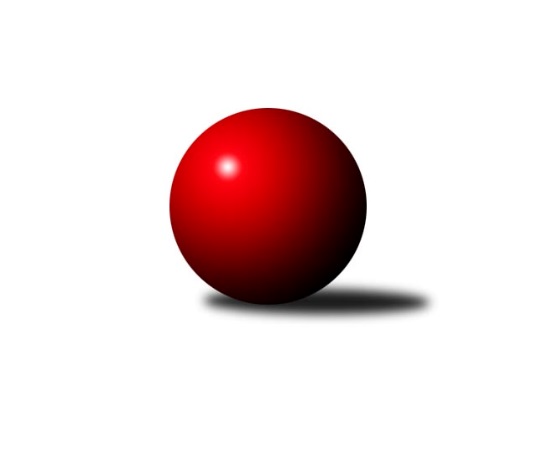 Č.6Ročník 2022/2023	27.11.2022Nejlepšího výkonu v tomto kole: 1425 dosáhlo družstvo: SKK Náchod AVýchodočeská divize dorostu 2022/2023Výsledky 6. kolaSouhrnný přehled výsledků:TJ Jiskra Hylváty A	- TJ Lokomotiva Č. Třebová A	6:2	1169:1112		27.11.SKK Náchod A	- KK Svitavy A	8:0	1425:1238		27.11.TJ Tesla Pardubice A	- TJ Lokomotiva Trutnov A	6:2	1192:1136		27.11.TJ Lokomotiva Trutnov A	- TJ Lokomotiva Č. Třebová A	6:2	1148:1133		17.11.TJ Lokomotiva Trutnov A	- TJ Jiskra Hylváty A	2:6	1191:1250		15.11.Tabulka družstev:	1.	TJ Jiskra Hylváty A	5	5	0	0	36 : 4 	 	 1258	10	2.	KK Svitavy A	5	3	0	2	26 : 14 	 	 1178	6	3.	SKK Náchod A	6	3	0	3	24 : 24 	 	 1210	6	4.	TJ Tesla Pardubice A	5	3	0	2	18 : 22 	 	 1027	6	5.	TJ Lokomotiva Č. Třebová A	5	2	0	3	20 : 20 	 	 1123	4	6.	TJ Lokomotiva Trutnov A	5	2	0	3	16 : 24 	 	 1170	4	7.	KK V. Mýto A	5	0	0	5	4 : 36 	 	 1041	0Podrobné výsledky kola:	 TJ Jiskra Hylváty A	1169	6:2	1112	TJ Lokomotiva Č. Třebová A	Anthony Šípek	 	 218 	 213 		431 	 2:0 	 402 	 	224 	 178		Lucie Marešová	Vojtěch Morávek	 	 207 	 202 		409 	 2:0 	 314 	 	155 	 159		Štěpán Třasák	Jiří Komprs	 	 168 	 161 		329 	 0:2 	 396 	 	207 	 189		Karolína Kolářovározhodčí: Jan VenclNejlepší výkon utkání: 431 - Anthony Šípek	 SKK Náchod A	1425	8:0	1238	KK Svitavy A	Danny Tuček	 	 272 	 257 		529 	 2:0 	 425 	 	193 	 232		Lukáš Pail	Lukáš Hejčl	 	 211 	 212 		423 	 2:0 	 395 	 	179 	 216		Lucie Zelinková	Jan Majer	 	 230 	 243 		473 	 2:0 	 418 	 	197 	 221		Adam Krátkýrozhodčí:  Vedoucí družstevNejlepší výkon utkání: 529 - Danny Tuček	 TJ Tesla Pardubice A	1192	6:2	1136	TJ Lokomotiva Trutnov A	Monika Nováková	 	 192 	 208 		400 	 2:0 	 336 	 	154 	 182		Matěj Kulich	Kamil Dvořák	 	 186 	 202 		388 	 0:2 	 414 	 	198 	 216		Leoš Doležal	Vít Musil	 	 196 	 208 		404 	 2:0 	 386 	 	203 	 183		Michal Turekrozhodčí: Martina NovákováNejlepší výkon utkání: 414 - Leoš Doležal	 TJ Lokomotiva Trutnov A	1148	6:2	1133	TJ Lokomotiva Č. Třebová A	Leoš Doležal	 	 170 	 174 		344 	 0:2 	 423 	 	213 	 210		Karolína Kolářová	Michal Turek	 	 215 	 205 		420 	 2:0 	 372 	 	183 	 189		Lucie Marešová	Matěj Kulich	 	 180 	 204 		384 	 2:0 	 338 	 	162 	 176		Štěpán Třasákrozhodčí: Petr HolýNejlepší výkon utkání: 423 - Karolína Kolářová	 TJ Lokomotiva Trutnov A	1191	2:6	1250	TJ Jiskra Hylváty A	Michal Turek	 	 217 	 195 		412 	 0:2 	 433 	 	227 	 206		Anthony Šípek	Leoš Doležal	 	 183 	 180 		363 	 0:2 	 417 	 	197 	 220		Vojtěch Morávek	Matěj Kulich	 	 222 	 194 		416 	 2:0 	 400 	 	201 	 199		Jiří Komprsrozhodčí: Petr HolýNejlepší výkon utkání: 433 - Anthony ŠípekPořadí jednotlivců:	jméno hráče	družstvo	celkem	plné	dorážka	chyby	poměr kuž.	Maximum	1.	Danny Tuček 	SKK Náchod A	468.75	311.0	157.8	4.0	2/3	(529)	2.	Petr Doubek 	SKK Náchod A	440.00	302.3	137.8	7.5	2/3	(469)	3.	Anthony Šípek 	TJ Jiskra Hylváty A	431.67	289.2	142.4	7.0	3/3	(453)	4.	Vojtěch Morávek 	TJ Jiskra Hylváty A	424.22	298.1	126.1	8.0	3/3	(447)	5.	Michal Turek 	TJ Lokomotiva Trutnov A	418.50	300.0	118.5	10.0	4/4	(454)	6.	Kryštof Vavřín 	TJ Jiskra Hylváty A	415.00	286.3	128.8	9.0	2/3	(432)	7.	Karolína Kolářová 	TJ Lokomotiva Č. Třebová A	414.13	283.8	130.4	7.6	4/4	(444)	8.	Lucie Zelinková 	KK Svitavy A	404.00	289.0	115.0	12.0	4/5	(426)	9.	Vít Musil 	TJ Tesla Pardubice A	381.67	264.2	117.5	11.0	2/2	(429)	10.	Leoš Doležal 	TJ Lokomotiva Trutnov A	381.38	279.3	102.1	12.8	4/4	(420)	11.	Lukáš Hejčl 	SKK Náchod A	381.17	263.0	118.2	12.8	2/3	(426)	12.	Vojtěch Majer 	SKK Náchod A	381.00	282.0	99.0	11.5	2/3	(382)	13.	Lucie Marešová 	TJ Lokomotiva Č. Třebová A	373.50	273.4	100.1	15.3	4/4	(402)	14.	Matěj Kulich 	TJ Lokomotiva Trutnov A	370.25	262.5	107.8	12.5	4/4	(420)	15.	Lukáš Pail 	KK Svitavy A	364.60	259.6	105.0	16.2	5/5	(425)	16.	Jiří Komprs 	TJ Jiskra Hylváty A	364.50	268.0	96.5	13.5	2/3	(400)	17.	Nikola Stráníková 	KK V. Mýto A	355.38	257.4	98.0	14.6	4/4	(391)	18.	Kamil Dvořák 	TJ Tesla Pardubice A	351.33	257.8	93.5	13.3	2/2	(398)	19.	Štěpán Třasák 	TJ Lokomotiva Č. Třebová A	341.00	250.8	90.3	16.3	4/4	(375)	20.	Martin Jireček 	SKK Náchod A	337.50	254.0	83.5	20.5	2/3	(346)	21.	Monika Nováková 	TJ Tesla Pardubice A	321.63	241.3	80.4	18.8	2/2	(400)	22.	Kamila Bodorová 	KK V. Mýto A	317.63	239.3	78.4	20.3	4/4	(353)		Jan Majer 	SKK Náchod A	473.00	324.0	149.0	4.0	1/3	(473)		Kristián Bodor 	KK V. Mýto A	463.00	295.0	168.0	4.0	1/4	(463)		Tomáš Doucha 	SKK Náchod A	452.00	311.0	141.0	3.0	1/3	(452)		Jan Vízdal 	KK Svitavy A	419.50	287.0	132.5	6.5	2/5	(426)		Adam Krátký 	KK Svitavy A	412.67	284.7	128.0	8.3	3/5	(440)		Martin Doucha 	SKK Náchod A	353.00	273.0	80.0	19.0	1/3	(353)		Tomáš Lokvenc 	KK V. Mýto A	339.00	250.0	89.0	13.0	1/4	(339)		Petr Zima 	KK V. Mýto A	335.75	259.5	76.3	20.0	2/4	(341)		Martin Mareš 	TJ Lokomotiva Č. Třebová A	332.00	261.0	71.0	18.0	1/4	(332)		Anna Chaloupková 	TJ Tesla Pardubice A	275.00	214.0	61.0	28.0	1/2	(275)Sportovně technické informace:Starty náhradníků:registrační číslo	jméno a příjmení 	datum startu 	družstvo	číslo startu26041	Jiří Komprs	27.11.2022	TJ Jiskra Hylváty A	2x21122	Jan Majer	27.11.2022	SKK Náchod A	1x
Hráči dopsaní na soupisku:registrační číslo	jméno a příjmení 	datum startu 	družstvo	Program dalšího kola:7. kolo4.12.2022	ne	9:00	TJ Lokomotiva Trutnov A - KK V. Mýto A	4.12.2022	ne	9:00	TJ Lokomotiva Č. Třebová A - TJ Tesla Pardubice A	4.12.2022	ne	9:00	KK Svitavy A - TJ Jiskra Hylváty A				-- volný los -- - SKK Náchod A	Nejlepší šestka kola - absolutněNejlepší šestka kola - absolutněNejlepší šestka kola - absolutněNejlepší šestka kola - absolutněNejlepší šestka kola - dle průměru kuželenNejlepší šestka kola - dle průměru kuželenNejlepší šestka kola - dle průměru kuželenNejlepší šestka kola - dle průměru kuželenNejlepší šestka kola - dle průměru kuželenPočetJménoNázev týmuVýkonPočetJménoNázev týmuPrůměr (%)Výkon3xDanny TučekNáchod5293xDanny TučekNáchod124.865291xJan MajerNáchod4734xAnthony ŠípekHylváty115.664313xAnthony ŠípekHylváty4311xLeoš DoležalTrutnov112.294141xLukáš PailSvitavy A4251xJan MajerNáchod111.644732xLukáš HejčlNáchod4234xVojtěch MorávekHylváty109.764092xAdam KrátkýSvitavy A4182xVít MusilPardubice109.58404